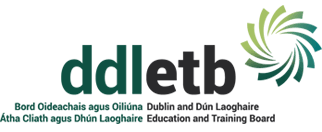 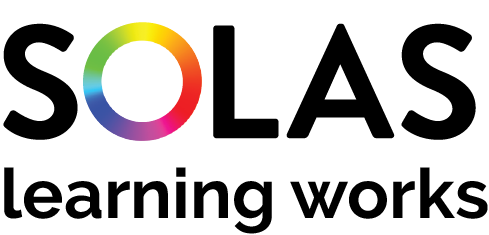 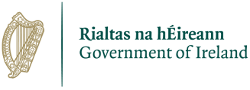 MITIGATING AGAINST EDUCATIONAL DISADVANTAGE FUND (MAEDF) FUNDING APPLICATION FORM This form is for external groups proposed initiativesNote please initiatives to be completed by 2020 year-end. Section 1. Community Group/Project Information(Part 1 to be completed by all applicants, Part 2 – if applicable, where the ETB does not have the up-to-date details relating to Tax Clearance and Bank Account).Applications to be submitted to:			aedinotoole@ddletbaes.ieAedin O’TooleDublin & Dun Loaghaire ETB Closing date for receipt of applications:   		5 pm on Friday 27 November 2020 Section 1 - Part 1Section 1 - Part 1Section 1 - Part 1Section 1 - Part 1Section 1 - Part 1Section 1 - Part 1Section 1 - Part 1Section 1 - Part 1Section 1 - Part 1Community Group/Project DetailsCommunity Group/Project DetailsCommunity Group/Project DetailsCommunity Group/Project DetailsCommunity Group/Project DetailsCommunity Group/Project DetailsCommunity Group/Project DetailsCommunity Group/Project DetailsCommunity Group/Project DetailsName of Community Group:Name of Community Group:Name of Community Group:Name of Community Group:Name of Community Group:Name of Community Group:Name of Community Group:Name of Community Group:Name of Community Group:Title of Project Initiative proposed:Title of Project Initiative proposed:Title of Project Initiative proposed:Title of Project Initiative proposed:Title of Project Initiative proposed:Title of Project Initiative proposed:Title of Project Initiative proposed:Title of Project Initiative proposed:Title of Project Initiative proposed:Details of Contact PersonDetails of Contact PersonDetails of Contact PersonDetails of Contact PersonDetails of Contact PersonDetails of Contact PersonDetails of Contact PersonDetails of Contact PersonDetails of Contact PersonContact Person:Contact Person:Role in organisationAddress: Email:Email:Email:TelephoneTelephoneTelephoneTelephoneFunding Funding Funding Funding Funding Funding Funding Funding Funding Have you received Mitigating against Educational Disadvantage Funding from another source?Have you received Mitigating against Educational Disadvantage Funding from another source?Have you received Mitigating against Educational Disadvantage Funding from another source?Have you received Mitigating against Educational Disadvantage Funding from another source?Have you received Mitigating against Educational Disadvantage Funding from another source?Have you received Mitigating against Educational Disadvantage Funding from another source?Have you received Mitigating against Educational Disadvantage Funding from another source?   Yes         No                    Yes         No                 If yes, please answer the following questionsIf yes, please answer the following questionsIf yes, please answer the following questionsIf yes, please answer the following questionsIf yes, please answer the following questionsIf yes, please answer the following questionsIf yes, please answer the following questionsIf yes, please answer the following questionsIf yes, please answer the following questionsSource(s) of this funding:Source(s) of this funding:Source(s) of this funding:Source(s) of this funding:Source(s) of this funding:Intended purpose of this funding:Intended purpose of this funding:Intended purpose of this funding:Intended purpose of this funding:Section 1 – Part 2Section 1 – Part 2Section 1 – Part 2Section 1 – Part 2Section 1 – Part 2Section 1 – Part 2Tax Clearance (Please attach details of your current Tax Clearance Access with this application)Tax Clearance (Please attach details of your current Tax Clearance Access with this application)Tax Clearance (Please attach details of your current Tax Clearance Access with this application)Tax Clearance (Please attach details of your current Tax Clearance Access with this application)Tax Clearance (Please attach details of your current Tax Clearance Access with this application)Tax Clearance (Please attach details of your current Tax Clearance Access with this application)Tax Registration Number:  Tax Registration Number:  Tax Registration Number:  Tax Registration Number:  Tax Clearance Certificate Number:Tax Clearance Certificate Number:Tax Clearance Certificate Number:Tax Clearance Certificate Number: CHY Number (if applicable): CHY Number (if applicable): CHY Number (if applicable): CHY Number (if applicable):Bank DetailsBank DetailsBank DetailsBank DetailsBank DetailsBank DetailsName of Bank:Name of Bank:Address of BankAddress of BankSort Code:Account Number:Account Number:IBAN:Section 2 – Financial DetailsSection 2 – Financial DetailsSection 2 – Financial DetailsSection 2 – Financial DetailsFinancial Details of Project InitiativeFinancial Details of Project InitiativeFinancial Details of Project InitiativeFinancial Details of Project InitiativeCost of Project:Cost of Project:€€Grant Request (the grant amount sought)Grant Request (the grant amount sought)€€If the total cost of the project is greater than the amount of the grant sought, please outline where and how the balance of funding will be secured:If the total cost of the project is greater than the amount of the grant sought, please outline where and how the balance of funding will be secured:If the total cost of the project is greater than the amount of the grant sought, please outline where and how the balance of funding will be secured:If the total cost of the project is greater than the amount of the grant sought, please outline where and how the balance of funding will be secured:Estimated costs for each of the following:Estimated costs for each of the following:Estimated costs for each of the following:Estimated costs for each of the following:Digital TechnologiesLearner Assistance FundReach out/MentoringCOVID-19 Exceptional Circumstances€€€€Section 3 - Proposal DetailsSection 3 - Proposal DetailsStatement of proposalStatement of proposalPlease provide a synopsis of the target group and under which category you are applying for this funding:Please provide a synopsis of the target group and under which category you are applying for this funding:Digital TechnologiesLearner Assistance FundReach out/ MentoringCOVID-19 Exceptional CircumstancesSignaturePrint namePosition in organisationDate